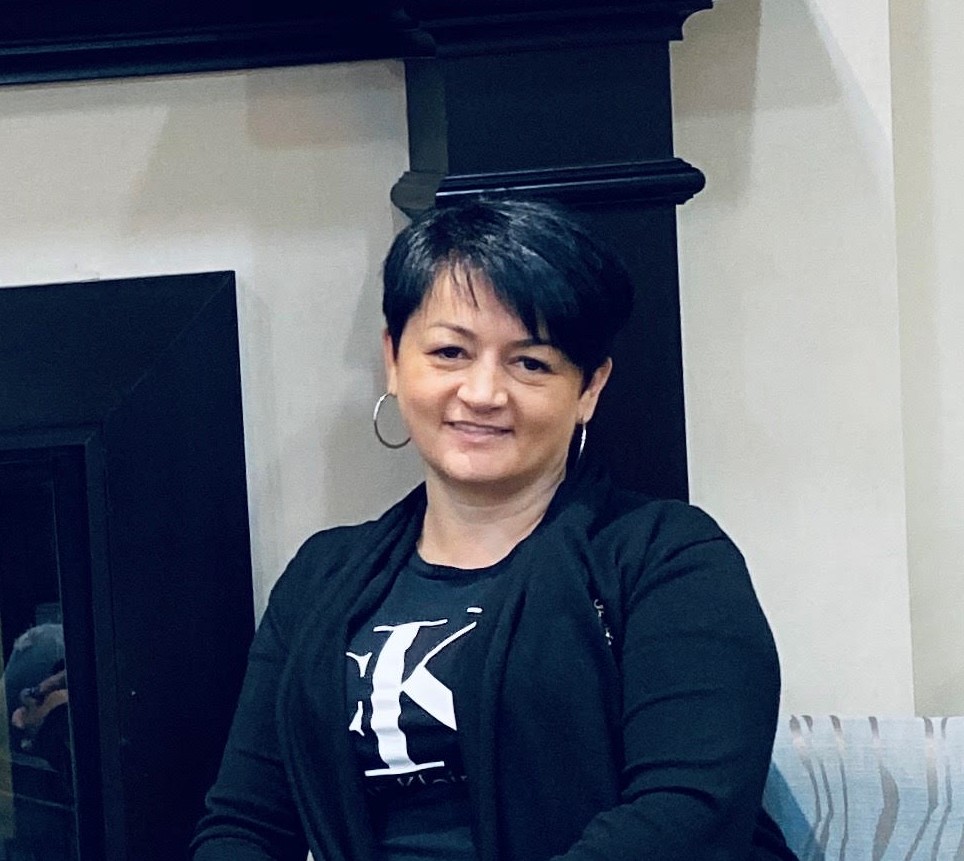 SLOBODANKA TINTORIBFF FIT KIDS PRESIDENTdate of birth:05 July 1979Place of birth:Sisak, CroatiaCONTACT:+385 91 901 3108www.ibfffitkids.comwww.internationaldanceopen.combambiboba@gmail.comibff.fitkids@gmail.com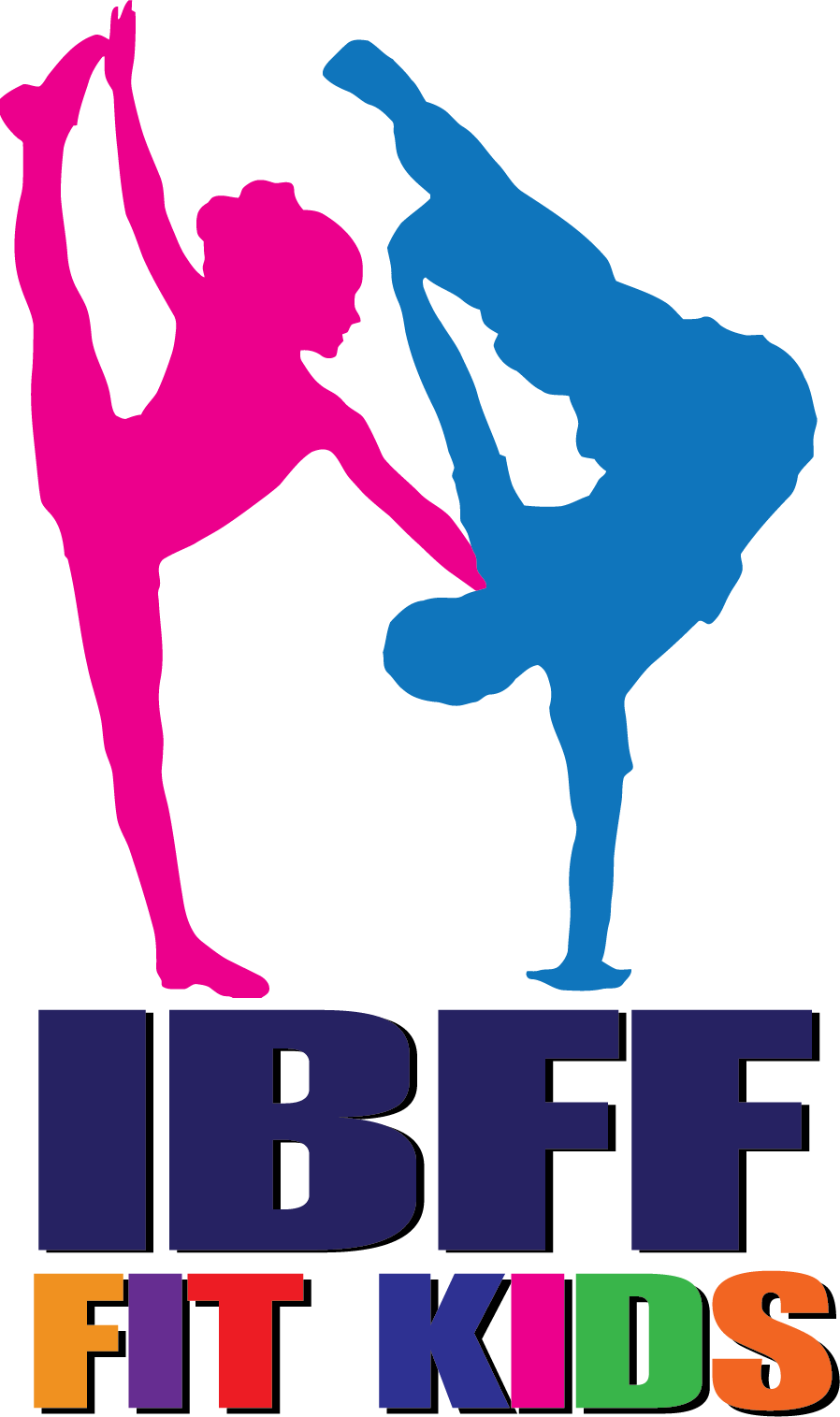 PROFILEI am the president of IBFF Fit Kids, coach of the Croatian Fit Kids Team, owner of two dance clubs 'Bambi Kids' and 'Dance Academy' in Zagreb. I am also the director and the organizer of International Dance Open – one of the biggest international dance competition and festival.EXPERIENCEIBFF Fit Kids President5 February 2019 - presentJudgingWell known international judge, who has been a part of many big international dance and fitness competitions in Croatia, Italy, Lithuania, Germany, Austria, England, Serbia, Hungary, Romania, etc.Event organizationPoint International Dance Open Zagreb 2015International Dance Open Zagreb 2016International Dance Open Zagreb 2017Winter International Dance Open Zagreb 2017International Dance Open Zagreb 2018Fit Kids European Championship Zagreb 2018World Dance Talents Cup Bergamo – Milano 2018Winter International Dance Open Zagreb 2018Grand Prix Vienna 2019International Dance Open Zagreb 2019IBFF Fit Kids World Championship Zagreb 2019International Dance Open Novalja 2019International Dance Open Budapest 2019Winter International Dance Open 2019